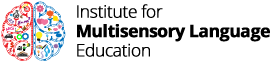 Accredited Training Provider for the Australian Dyslexia Association (ADA)Scan and attach to email: SCAN and EMAIL APPLICATION FORMProfessional Development TrainingAssociate MSL Course (ADA Accredited): Includes Training, Practicum, CourseworkASSOCIATE MSL APPLICATIONRegistration for advertised and current MSL dates and venues only:Melbourne, Sydney, Tasmania, South Australia, Wollongong, Coffs Harbour,                      New Zealand, Gold CoastPlease choose your preferred training venue: Confirmed MSL Course Dates and Locations can be found here: http://dyslexiaassociation.org.au/index.php?page=msl-training-providerConfirmed course venue and dates for the training you are interested in: Personal Information:Professional Attendee: Yes or No
Parent Attendee: Yes or No
Name: Address: Contact Numbers: Mobile: E-mail Address: Accredited Training Provider for the Australian Dyslexia AssociationSCAN and EMAIL APPLICATION FORMProfessional Information:Current Educational Position: Undergraduate Qualification (first degree):Teacher Registration Number (if applicable):State registered (if applicable):Institute degree obtained from: Final year completed: Currently enrolled in Post Graduate Studies (if applicable): Expected date of completion: Post Graduate Qualifications (if applicable):  Institute Obtained from:  Final Year completed: Accredited Training Provider for the Australian Dyslexia Association (ADA)SCAN and EMAIL APPLICATION FORMHow did you discover MSL- Orton Gillingham? (Multisensory Structured Language) Please explain the nature of your current educational position and how MSL training will benefit this setting? Terms and Conditions: Please ensure that you have read all details regarding the Associate MSLE course and what is offered by IMSLE. Website: www.multisensoryeducation.net.auThis is an application via registration it is not a guarantee of enrolment into any courses conducted by the IMSLE. All IMSLE courses and any continuing coursework is offered. IMSLE will confirm your enrolment upon approval of your registration. Accepted trainees will receive an email confirmation of enrolment and service tax invoice for course payment. Due to the demand for a place a 50% deposit is required upon you receiving your acceptance letter to attend MSL training. Most attendees pay the full fee upfront. Where a course is due to begin and you have been offered a late position full payment is required. Fee for the full 3 components offered in the accredited Associate MSL course is $2,500.00 Includes GST. This fee is non-refundable but is transferrable. Acknowledgment of Terms and Conditions:Print name: Digital Signature: Date: Email and attach your application to ‘Attention, Sarah Holmes, Admissions’: imsl.education@gmail.comThank you for your interest in MSL Instruction.Relevant websites: www.dyslexiaassociation.org.au and www.multisensoryeducation.net.au